Сообщение о возможном установлении публичного сервитута	Комитет по управлению государственным имуществом Волгоградской области (далее – Облкомимущество) сообщает о возможном установлении публичного сервитута для нужд Волгоградской области в целях в целях прохода и проезда к месту проведения работ для размещения объекта регионального значения "Строительство второго, третьего и четвертого пусковых комплексов мостового перехода через реку Волга в г. Волгограде. Третий пусковой комплекс" в отношении частей земельных участков из категории земель лесного фонда с кадастровыми номерами:	34:28:140014:1582 (площадь части обременяемой публичным сервитутом составляет 1191 кв.м), расположенного по адресу: Волгоградская обл., Среднеахтубинский р-н, Среднеахтубинское участковое лесничество, квартал 41, выделы 24,26,27,34,39,45, 	34:28:130012:314 (площадь части обременяемой публичным сервитутом составляет 3395 кв.м),  расположенного по адресу: Волгоградская обл., Среднеахтубинский р-н, Среднеахтубинское лесничество, Среднеахтубинское участковое лесничество, квартал 40, части выделов 6, 7, 8, 20. Заинтересованные лица могут до 28 января 2022 года ознакомиться с поступившим ходатайством об установлении публичного сервитута и прилагаемым к нему графическим описанием местоположения границ публичного сервитута и перечнем координат характерных точек этих границ в системе координат, установленной для ведения Единого государственного реестра недвижимости: 	по адресу: Волгоград, ул. Новороссийская, 15 предварительно позвонив по телефонам: 8(8442)35-28-22, 35-26-69 в Облкомимуществе, 
понедельник - четверг с 8.30 до 17.30 перерыв с 12.00 до 12.48, пятница с 8.30 до 16.00 перерыв с 12.00 до 12.48;	на официальном сайте Облкомимущества по ссылке: http://gosim.volgograd.ru/adv-menu-uzo/, 	а также подать заявления об учете прав по адресу: 400066, Волгоград, ул. Новороссийская, 15, комитет по управлению государственным имуществом Волгоградской области либо по электронной почте: 
gosim@volganet.ru.графическое и координатное  описание местоположения границ публичного сервитута на части земельного участка с кадастровым 
№ 34:28:130012:314графическое и координатное  описание местоположения границ публичного сервитута на части земельного участка с кадастровым 
№ 34:28:130012:314графическое и координатное  описание местоположения границ публичного сервитута на части земельного участка с кадастровым 
№ 34:28:130012:314графическое и координатное  описание местоположения границ публичного сервитута на части земельного участка с кадастровым 
№ 34:28:140014:1582графическое и координатное  описание местоположения границ публичного сервитута на части земельного участка с кадастровым 
№ 34:28:140014:1582графическое и координатное  описание местоположения границ публичного сервитута на части земельного участка с кадастровым 
№ 34:28:140014:1582   №            X            Y   №            X            Y     1          482518,03            2203635,17      2          482539,52            2203661,92      3          482550,58            2203711,74      4          482524,73            2203716,99      5          482523,40            2203716,87      6          482518,70            2203710,43      7          482499,79            2203622,44      8          482510,22            2203620,19      9          482501,01            2203569,52     10         482501,88            2203545,96     11         482508,76            2203502,37     12         482500,83            2203447,67     13         482506,08            2203445,95     14         482513,87            2203500,63     15         482506,88            2203545,88     16         482506,45            2203571,48      1          482518,03            2203635,17      2          482539,52            2203661,92      3          482550,58            2203711,74      4          482524,73            2203716,99      5          482523,40            2203716,87      6          482518,70            2203710,43      7          482499,79            2203622,44      8          482510,22            2203620,19      9          482501,01            2203569,52     10         482501,88            2203545,96     11         482508,76            2203502,37     12         482500,83            2203447,67     13         482506,08            2203445,95     14         482513,87            2203500,63     15         482506,88            2203545,88     16         482506,45            2203571,48      1          482518,03            2203635,17      2          482539,52            2203661,92      3          482550,58            2203711,74      4          482524,73            2203716,99      5          482523,40            2203716,87      6          482518,70            2203710,43      7          482499,79            2203622,44      8          482510,22            2203620,19      9          482501,01            2203569,52     10         482501,88            2203545,96     11         482508,76            2203502,37     12         482500,83            2203447,67     13         482506,08            2203445,95     14         482513,87            2203500,63     15         482506,88            2203545,88     16         482506,45            2203571,48     1         482641,72             2204002,02     2         482653,34             2204039,14     3         482642,20             2204052,24     4         482603,85             2204061,91     5         482595,22             2204062,65     6         482586,71             2204058,51     7         482602,81             2204057,00     8         482638,34             2204048,06     9         482625,29             2204010,59    10        482621,47             2203996,10    11        482639,52             2203995,32     1         482641,72             2204002,02     2         482653,34             2204039,14     3         482642,20             2204052,24     4         482603,85             2204061,91     5         482595,22             2204062,65     6         482586,71             2204058,51     7         482602,81             2204057,00     8         482638,34             2204048,06     9         482625,29             2204010,59    10        482621,47             2203996,10    11        482639,52             2203995,32     1         482641,72             2204002,02     2         482653,34             2204039,14     3         482642,20             2204052,24     4         482603,85             2204061,91     5         482595,22             2204062,65     6         482586,71             2204058,51     7         482602,81             2204057,00     8         482638,34             2204048,06     9         482625,29             2204010,59    10        482621,47             2203996,10    11        482639,52             2203995,32 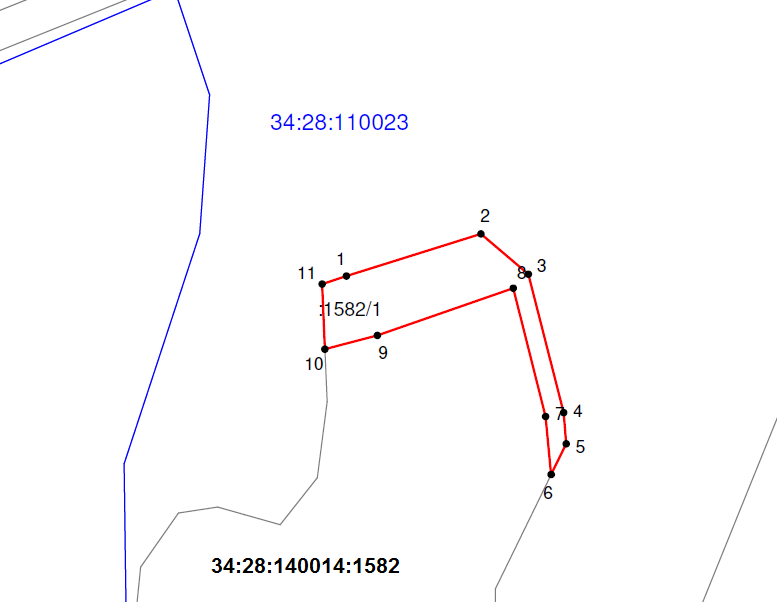 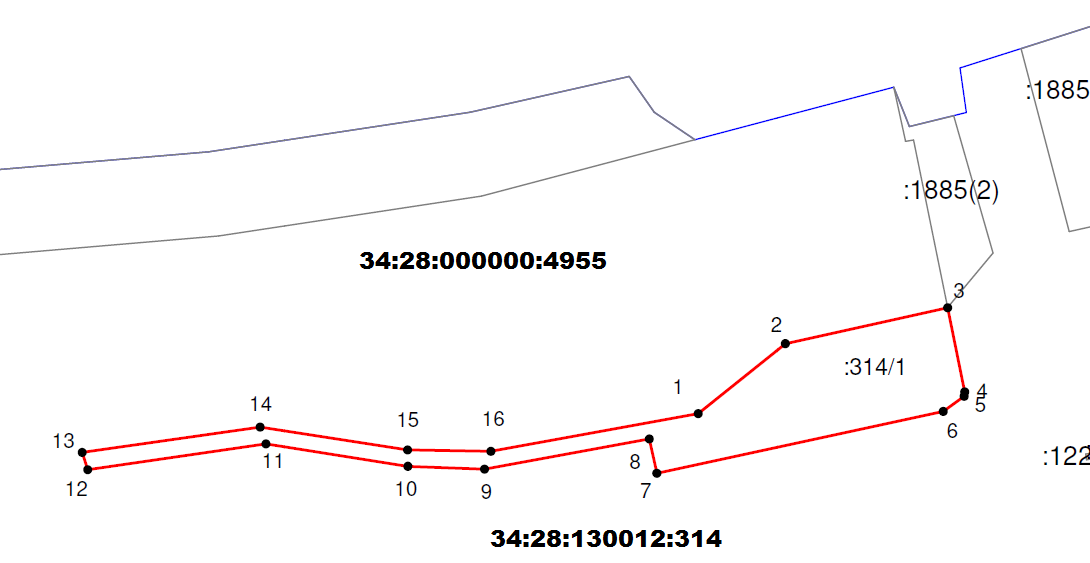 